                                                                 проект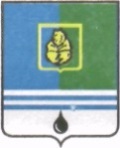                                          РЕШЕНИЕДУМЫ ГОРОДА КОГАЛЫМАХанты-Мансийского автономного округа - ЮгрыОт «___»_______________20___г.                                                             №_______                                          РЕШЕНИЕДУМЫ ГОРОДА КОГАЛЫМАХанты-Мансийского автономного округа - ЮгрыО внесении изменения в решение Думы города Когалымаот 23.03.2011 №5-ГДВ соответствии с решением Думы города Когалыма от 26.04.2011            №37-ГД «Об утверждении Положений о постоянных Комиссиях Думы города Когалыма пятого созыва», Дума города Когалыма РЕШИЛА:1. Внести в решение Думы города Когалыма от 23.03.2011 №5-ГД     «Об образовании постоянных Комиссий Думы города Когалыма пятого созыва и избрании их составов» (далее – решение) следующее изменение:Часть 3 решения изложить в новой редакции:«2. Избрать в состав постоянной Комиссии по социальной политике следующих депутатов Думы города Когалыма:1) Говорищева Алла Юрьевна;2) Перебатов Сергей Анатольевич;3) Безбородников Евгений Иванович;4) Шмаков Александр Владимирович;5) Снурницын Сергей Дмитриевич;6) Поклонцева Ирина Михайловна;7) Шарафутдинова Ирина Равильевна.».2. Опубликовать настоящее решение в газете «Когалымский вестник».ПредседательДумы города Когалыма                                                     А.Ю.Говорищева